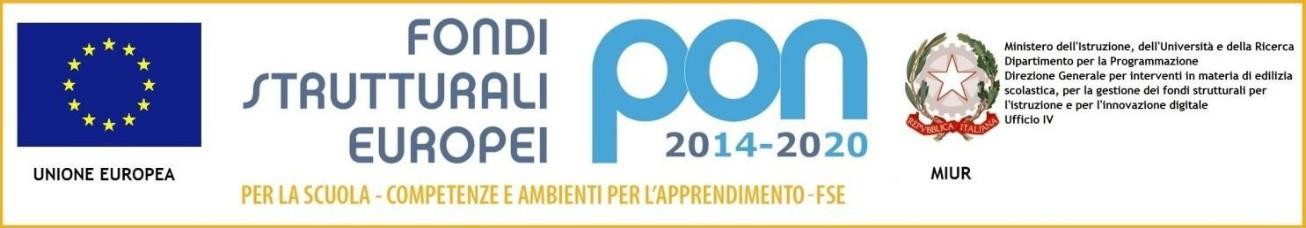 MINISTERO DELL’ISTRUZIONE, DELL’UNIVERSITA’ E DELLA RICERCA UFFICIO SCOLASTICO REGIONALE PER IL LAZIOIstituto Comprensivo CARLO LEVICodice fiscale: 97198040582 – Cod. meccanografico: RMIC81100A – Distretto 12 Via Serrapetrona 121 – 00138 Roma -tel. 06 88522322www.iclevi.gov..it     RMIC81100A@istruzione.it	pec:       RMIC81100A@pec.istruzione.itVERBALE COLLOQUIO GENITORIGiorno	ora	Inss .presenti: 	Genitori o chi ne fa le veci presenti:Motivo della convocazione:ARGOMENTO DELLA CONVERSAZIONESi è riferito quanto segue:La famiglia ha fatto presente:Si è concordato quanto segue:Firma genitori o di chi ne fa le veci Firma docenti